Условное графическое обозначение микросхемы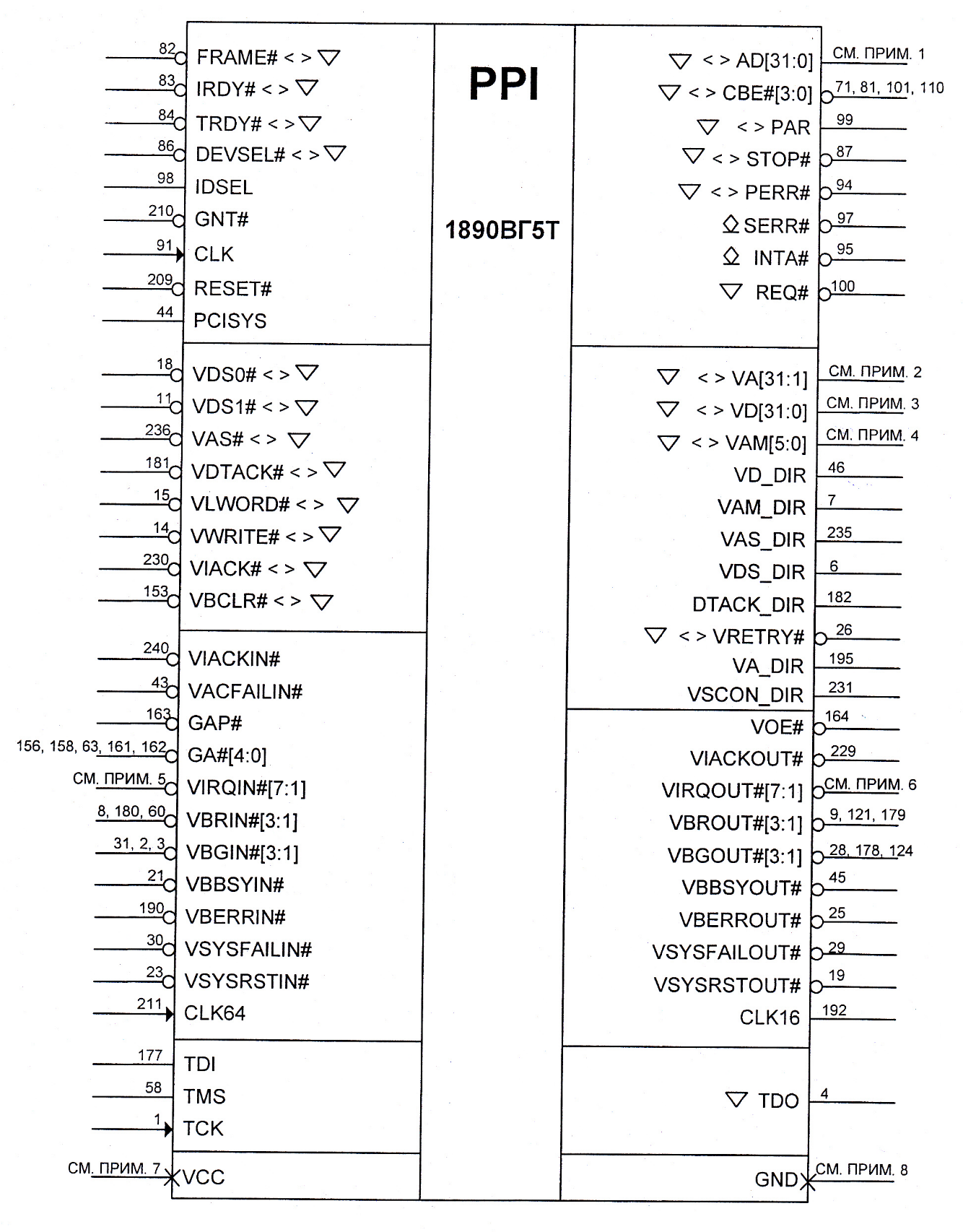 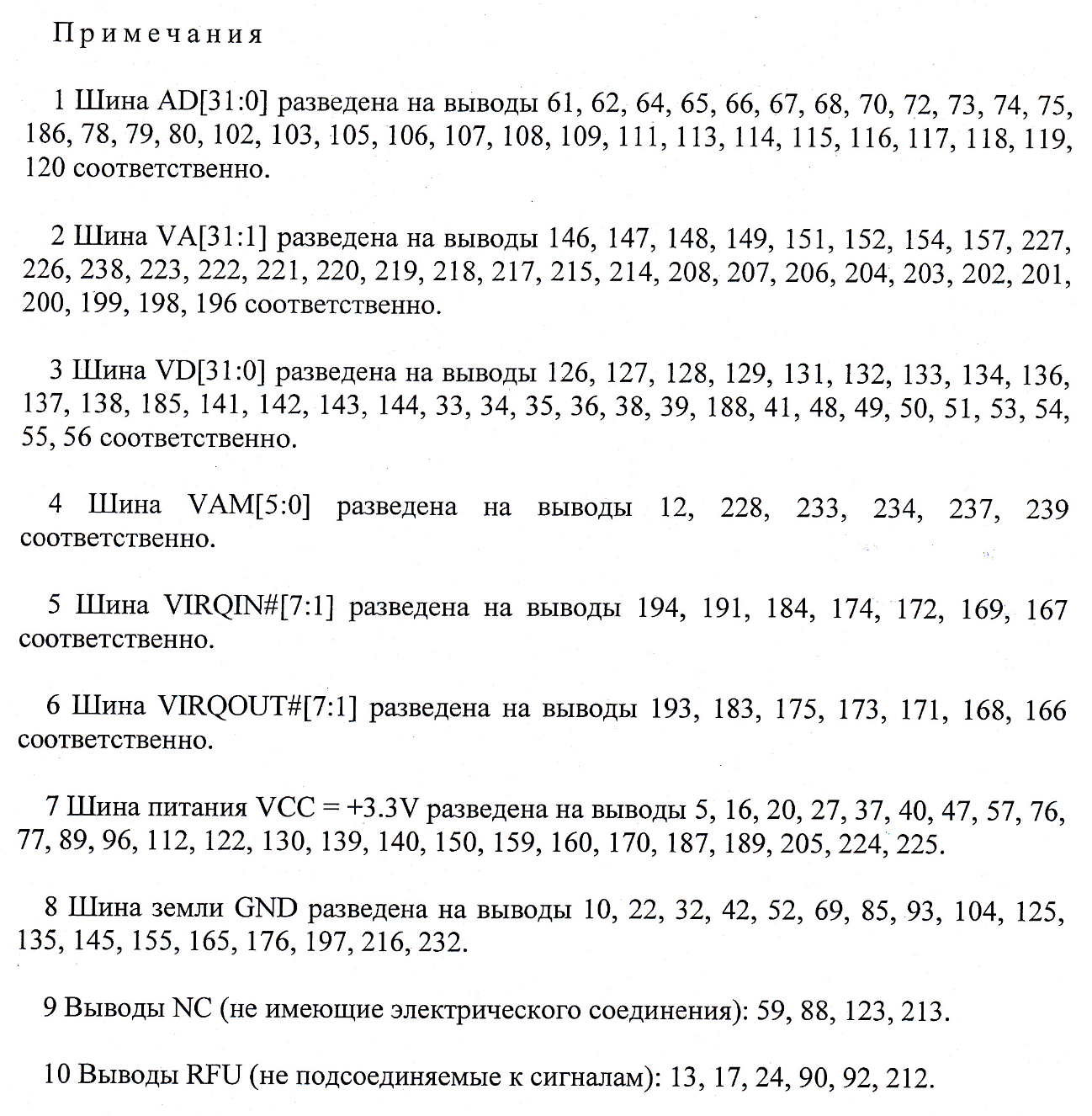 